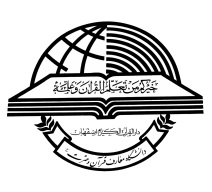 رده بندی امتیازات:امتیاز       91 تا100 رتبه اول       /    امتیاز 81 تا90 رتبه دوم       /    امتیاز 71 تا 80 رتبه سوم سال دفاعافتخارات و جوايزمربوط به پايان‌نامهاسا تید راهنمانام دانشجوعنوان پایان نامهامتیازرتبه1392كتاب(در شرف چاپ)محمد حسین  قاسم پیوندیمحمد  حاجی احمدیمحبوبه  سپندار مبانی فقه الحدیثی علامه شرف الدین عاملی94اول1394-اعظم پرچمرضا سعادت نیاالهام  جیحانی نژاد	شبکه معنایی حسنات در قرآن92اول1393همايشتقی اجیهعلی عابدیخدیجه  کریمیتاثیر خطبه اول نهج البلاغه بر دیباچه های متون نظم و ادب فارسی91اول1395مقالهمحمد حسین قاسم پیوندیمحمد مهدی جندقیانوجیهه سادات علوی  بررسی توصیفی تحلیلي کتاب مصادقه الاخوان86دوم1393مقالهسید مهدی مرتضویمحمد حسین متولی امامیفرهاد  رحمان پوربررسی نسبت میان عقل و وحی درمعرفت خداوند 82دوم1393کتاب در نوبت چاپمقالهمحمد حسن یعقوبیاناحمد رضا مسا ئلیشریفه سادات امام جمعه زادهبررسی ماهیت و اقسام شادی و جایگاه آن در معناداری زندگی82دوم1395-محمد حسن  یعقوبیانحامد صفایی پورمریم  مصاحبیبررسی ماهیت و جایگاه تفکر انتقادی درآموزه های دینی82دوم 1390كتابمحمد تقی  ایازینیکو سادات  هداییبررسی عوامل موثر برتغییر وتحول فرهنگی، اجتماعی از منظر قرآن81دوم 1391برگزيده جشنواره پايان‌نامه‌هاي غديرسید مهدی  مرتضویمحمد  فولادگرزهره  پاکروانوصایت وخلافت امیر المومنین از دیدگاه ایشان و نقد آراء ابن ابی الحدید معتزلی 81دوم1392کتابمقالهمحمد حسن  یعقوبیانسید مهدی  مرتضویمطهره  بصراویبررسی عرفان عملی در کلام و سیره امام علی (ع)80سوم1388تقديرشده جشنواره پايان‌نامه‌هاي قرآنيشهاب الدین  ذوفقاریرضا  سعادت نیانرگس  حیدریاصول روابط بین الملل در قرآن کریم75سوم1392کتاب در نوبت چاپمقالهمحمد حسن  یعقوبیانسیدمهدی  مرتضویهاجر  ربانیبررسی شیوه های امام علی(ع) در افزایش معرفت دینی72سوم1395-رضا  شکرانیمریم السادات  فاتحی زادهآزاده  ملا عباسیکیفیت زندگی زناشویی ازمنظر قرآن وحدیث و مشاوره خانواده72سوم